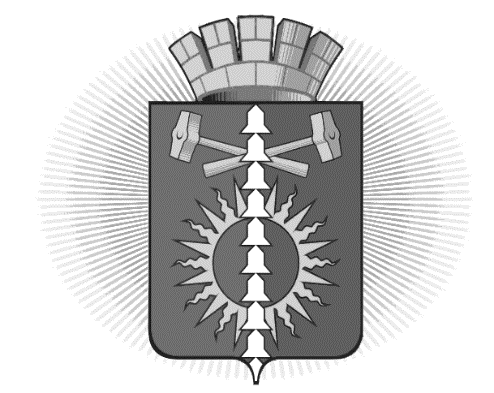 АДМИНИСТРАЦИЯ ГОРОДСКОГО ОКРУГА ВЕРХНИЙ ТАГИЛРАСПОРЯЖЕНИЕот 05.12.2014 № 238город Верхний ТагилО назначении должностных лиц, ответственных за качество муниципальных услуг, предоставляемых в городском округе  Верхний Тагил  В целях повышения качества муниципальных услуг, предоставляемых населению городского округа Верхний Тагил, руководствуясь Постановлением администрации городского округа Верхний Тагил от 30.06. 2014 № 432 «Об утверждении перечня муниципальных услуг, предоставляемых администрацией и муниципальными учреждениями городского округа Верхний Тагил на территории городского округа Верхний Тагил», Уставом городского округа Верхний ТагилПРИКАЗЫВАЮ:Назначить должностных лиц, ответственных за качество муниципальных услуг, предоставляемых в городском округе Верхний Тагил, согласно Приложению.Распоряжение администрации городского округа Верхний Тагил от 05.03.2014 «О назначении должностных лиц, ответственных за качество муниципальных услуг, предоставляемых в городском округе Верхний Тагил» считать утратившим силу.    Разместить настоящее Распоряжение на официальном сайте городского округа Верхний Тагил www.go-vtagil.ru Контроль за исполнением данного Распоряжения возложить на заместителя Главы администрации городского округа Верхний Тагил по социальным вопросам Беляеву И.Л.Глава  городского округа Верхний Тагил                                     		                      	С.Г.Калинин    